ZacchaeusLuke 19:1-101) Zacchaeus was a chief tax collector He was both a social and religious outcast by cooperating with the Roman oppressorsHe was rich and successful but wanted more out of life – Psalm 49:16-20 Mid-life crisis is a good time to find Jesus2) Zacchaeus could not see Jesus because of the crowdAre we in the way of people seeing Jesus?People don’t want to see perfection in you, they want to know if your faith helps you through life’s most difficult challenges – Matthew 7:24-273) What does it mean to be a friend of sinners?You can love people without agreeing with their lifestyle – John 8:10-11You can be friends with sinners without sinning with them – 1 Corinthians 15:33What does it mean to be “unequally yoked” with unbelievers? Are you influencing them, or are they influencing you? – 1 Corinthians 6:14-18 4) The 3 reasons Jesus came:To seek and to save that which was lost – Luke 19:10To life more abundantly – John 10:10, 8:31-32 (There is more to be had)To destroy the works of the devil – 1 John 3:8, Luke 10:17-20 (We are to partner with Jesus in destroying the works of the devil) 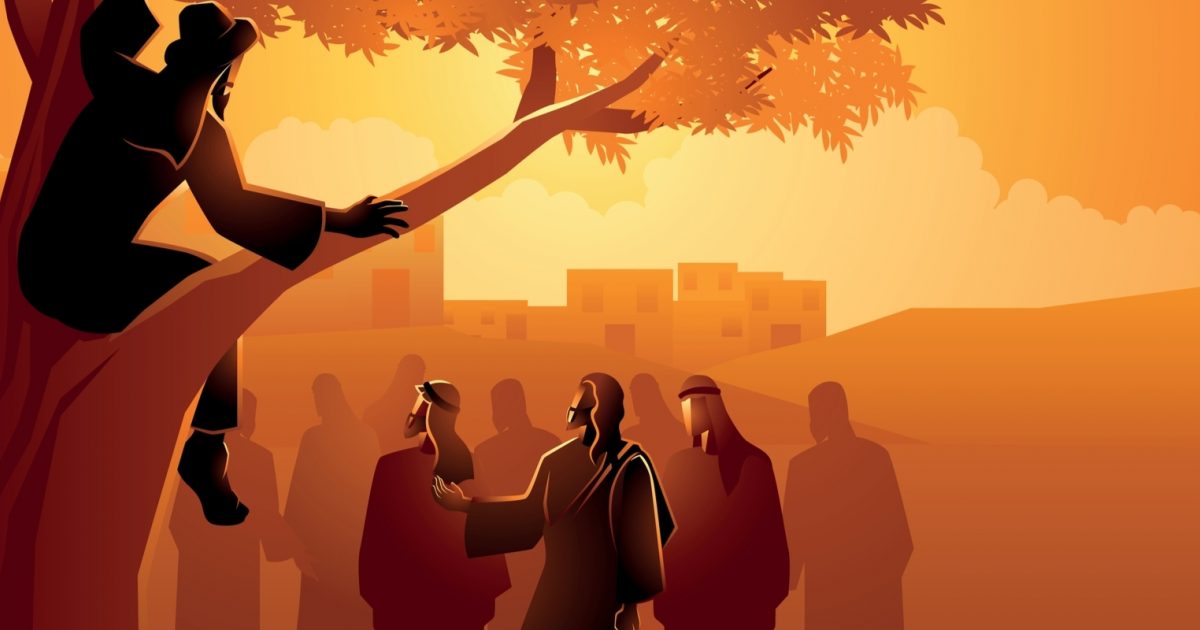 